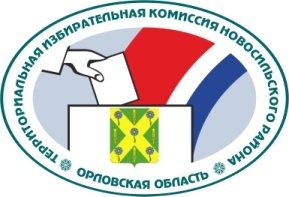 ОРЛОВСКАЯ ОБЛАСТЬТЕРРИТОРИАЛЬНАЯ ИЗБИРАТЕЛЬНАЯ КОМИССИЯНОВОСИЛЬСКОГО РАЙОНАРЕШЕНИЕ    27 января 2022 г.                                                                  № 2/7г. НовосильВ соответствии с подпунктом «в» пункта 9 статьи 26 Федерального закона от 12 июня 2002 года № 67-ФЗ «Об основных гарантиях избирательных прав и права на участие в референдуме граждан Российской Федерации», территориальная избирательная комиссия Новосильского района РЕШИЛА:1. Утвердить План мероприятий по повышению правовой культуры избирателей (участников референдума) на территории Новосильского района на 2022 год (прилагается).2. Контроль за исполнением настоящего решения возложить на председателя территориальной избирательной комиссии Новосильского района Холодову Е.А.3. Разместить данное решение на сайте территориальной избирательной комиссии Новосильского района в информационно-телекоммуникационной сети «Интернет».Председатель территориальнойизбирательной комиссии 					         Е.А. ХолодоваСекретарь территориальнойизбирательной комиссии      					         Н.В. АбрамкинаУтвержден решением территориальной избирательной комиссии Новосильского района от 27 января 2022 года №2/7План мероприятий по повышению правовой культуры избирателей в 2022 годутерриториальной избирательной комиссии Новосильского районаО Плане мероприятий по повышению правовой культуры избирателей (участников референдума) на территории Новосильского района на 2022 год№ 
п/пНаименование мероприятияСрок 
проведенияДата проведенияВремя проведенияКатегории участниковКоличество участниковОрганизаторы мероприятияТематический блок1Книжные выставки в библиотеках района «Я – избиратель»февраль07.02-18.02.2022Читатели библиотек, учащиеся школ80+ЦБС Новосильского района, ТИК Новосильского районаДМИ этап 12День открытых дверей Новосильского районамарт-апрельМарт 2022Учащиеся филиала № 2 БОУ ОО НПО «Орловский техникум агробизнеса и управления»25+ТИК Новосильского района, зам. директора по воспитательным вопросам филиала № 2 БОУ ОО НПО «Орловский техникум агробизнеса и управления»ДМИ этап 13Деловая игра «Сегодня – ученик, завтра – избиратель»март-апрельМарт 2022Учащиеся филиала № 2 БОУ ОО НПО «Орловский техникум агробизнеса и управления»25+ТИК Новосильского района, зам. директора по воспитательным вопросам филиала № 2 БОУ ОО НПО «Орловский техникум агробизнеса и управления»ДМИ этап 14Информационный час "Я - будущий избиратель"апрельАпрель 2022Ученики 8 класса МБОУ Новосильская СОШ25+ТИК Новосильского района, зам. директора по воспитательным вопросам МБОУ Новосильская СОШДМИ этап 15Конкурс рисунков «Выборы глазами детей»июньИюнь 2022Ученики 1-4 классов МБОУ Новосильская СОШ50+ТИК Новосильского района, зам. директора по воспитательным вопросам МБОУ Новосильская СОШЛШИП6Презентация «Азбука выборов для детей от А до Я» июньИюнь 2022Ученики 1-4 классов МБОУ Новосильская СОШ50+ТИК Новосильского района, зам. директора по воспитательным вопросам МБОУ Новосильская СОШЛШИП7Книжные выставки в библиотеках района «Выборы – это выбор будущего»сентябрь01.09-16.09.2022Читатели библиотек, учащиеся школ50+ЦБС Новосильского района, ТИК Новосильского районаЕДГ8День открытых дверей, встреча с избирателямисентябрь06.09.2022Читатели библиотек, учащиеся школ50+ЦБС Новосильского района, ТИК Новосильского районаЕДГ9Викторина по избирательному праву «Что мы знаем о выборах»октябрьОктябрь 2022Учащиеся филиала № 2 БОУ ОО НПО «Орловский техникум агробизнеса и управления»25+ТИК Новосильского района, зам. директора по воспитательной работе филиала № 2 БОУ ОО НПО «Орловский техникум агробизнеса и управления»ДМИ этап 210Конкурс рисунков «День народного единства»ноябрьНоябрь 2022Обучающиеся Центра детского творчества20+ТИК Новосильского района, директор Центра детского творчестваДень народного единства11Мини-сочинение на тему «Конституция – основной закон нашей страны»декабрьДекабрь 2022Ученики 10-11 классов МБОУ Новосильская СОШ50+ТИК Новосильского района, зам. директора по воспитательной работе МБОУ Новосильская СОШДень Конституции